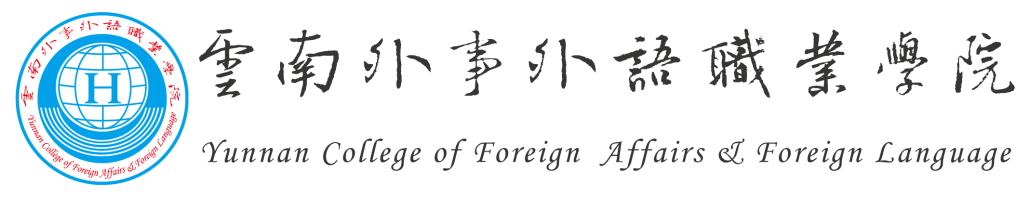 董事长奖学金申请审批表（    —    学年）基本情况姓名性别性别性别性别出生年月出生年月出生年月出生年月基本情况政治面貌民族民族民族民族入学时间入学时间入学时间入学时间基本情况专业学制学制学制学制联系电话联系电话联系电话联系电话基本情况身份证号学习情况 成绩排名：     /    （名次/总人数） 成绩排名：     /    （名次/总人数） 成绩排名：     /    （名次/总人数） 成绩排名：     /    （名次/总人数） 成绩排名：     /    （名次/总人数） 成绩排名：     /    （名次/总人数） 成绩排名：     /    （名次/总人数） 成绩排名：     /    （名次/总人数） 成绩排名：     /    （名次/总人数） 成绩排名：     /    （名次/总人数） 成绩排名：     /    （名次/总人数）实行综合考评排名：是□　　否□实行综合考评排名：是□　　否□实行综合考评排名：是□　　否□实行综合考评排名：是□　　否□实行综合考评排名：是□　　否□实行综合考评排名：是□　　否□实行综合考评排名：是□　　否□实行综合考评排名：是□　　否□实行综合考评排名：是□　　否□实行综合考评排名：是□　　否□实行综合考评排名：是□　　否□实行综合考评排名：是□　　否□实行综合考评排名：是□　　否□学习情况必修课　　门，其中及格以上　　门必修课　　门，其中及格以上　　门必修课　　门，其中及格以上　　门必修课　　门，其中及格以上　　门必修课　　门，其中及格以上　　门必修课　　门，其中及格以上　　门必修课　　门，其中及格以上　　门必修课　　门，其中及格以上　　门必修课　　门，其中及格以上　　门必修课　　门，其中及格以上　　门必修课　　门，其中及格以上　　门如是，排名：     /     （名次/总人数）如是，排名：     /     （名次/总人数）如是，排名：     /     （名次/总人数）如是，排名：     /     （名次/总人数）如是，排名：     /     （名次/总人数）如是，排名：     /     （名次/总人数）如是，排名：     /     （名次/总人数）如是，排名：     /     （名次/总人数）如是，排名：     /     （名次/总人数）如是，排名：     /     （名次/总人数）如是，排名：     /     （名次/总人数）如是，排名：     /     （名次/总人数）如是，排名：     /     （名次/总人数）在校期间主要获奖情况日期奖项名称奖项名称奖项名称奖项名称奖项名称奖项名称奖项名称奖项名称奖项名称奖项名称奖项名称奖项名称奖项名称颁奖单位颁奖单位颁奖单位颁奖单位颁奖单位颁奖单位颁奖单位颁奖单位颁奖单位颁奖单位在校期间主要获奖情况在校期间主要获奖情况在校期间主要获奖情况在校期间主要获奖情况申请理由(200字)申请人签名(手签)：           年     月     日   申请人签名(手签)：           年     月     日   申请人签名(手签)：           年     月     日   申请人签名(手签)：           年     月     日   申请人签名(手签)：           年     月     日   申请人签名(手签)：           年     月     日   申请人签名(手签)：           年     月     日   申请人签名(手签)：           年     月     日   申请人签名(手签)：           年     月     日   申请人签名(手签)：           年     月     日   申请人签名(手签)：           年     月     日   申请人签名(手签)：           年     月     日   申请人签名(手签)：           年     月     日   申请人签名(手签)：           年     月     日   申请人签名(手签)：           年     月     日   申请人签名(手签)：           年     月     日   申请人签名(手签)：           年     月     日   申请人签名(手签)：           年     月     日   申请人签名(手签)：           年     月     日   申请人签名(手签)：           年     月     日   申请人签名(手签)：           年     月     日   申请人签名(手签)：           年     月     日   申请人签名(手签)：           年     月     日   申请人签名(手签)：           年     月     日   推荐理由(100字)                             推荐人（辅导员或班主任）签名：                               年     月     日    院（部）意见                             院（部）负责人签字：                                                （院部公章）年     月     日   学校意见经评审，并在校内公示          个工作日，无异议，现报请批准该同学获得董事长奖学金。 （学校公章）                                     年     月     日